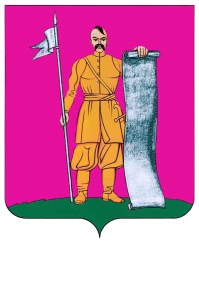 АДМИНИСТРАЦИЯ СТАРОЩЕРБИНОВСКОГО СЕЛЬСКОГО ПОСЕЛЕНИЯ ЩЕРБИНОВСКОГО РАЙОНАПОСТАНОВЛЕНИЕот 04.08.2017                                                                                                       № 202ст-ца СтарощербиновскаяОб утверждении Порядка разработки среднесрочного финансового плана Старощербиновского сельского поселения Щербиновского районаВ соответствии со статьей 174 Бюджетного кодекса Российской Федерации п о с т а н о в л я ю:1. Утвердить Порядок разработки среднесрочного финансового плана Старощербиновского сельского поселения Щербиновского района (прилагается).2. Отменить постановления администрации Старощербиновского сельского поселения Щербиновского района:от 29 декабря 2010 года № 533 «Об утверждении Порядка разработки среднесрочного финансового плана Старощербиновского сельского поселения Щербиновского района»;от 04 декабря 2013 года № 453 «О внесении изменений в постановление администрации Старощербиновского сельского поселения Щербиновского района от 29 декабря 2010 года № 533 «Об утверждении Порядка разработки среднесрочного финансового плана Старощербиновского сельского поселения Щербиновского района». 3. Общему отделу администрации Старощербиновского сельского поселения Щербиновского района (Шилова):1) разместить настоящее постановление в информационно-телекоммуникационной сети «Интернет» на официальном сайте администрации Старощербиновского сельского поселения Щербиновского района (http://starscherb.ru), в меню сайта «Нормотворческая деятельность», в закладке «Постановления администрации», «за 2017 год»;2) официально опубликовать настоящее постановление в периодическом печатном издании «Информационный бюллетень органов местного самоуправления Старощербиновского сельского поселения Щербиновского района».4. Контроль за выполнением настоящего постановления возложить на начальника финансово-экономического отдела администрации Старощербиновского сельского поселения Щербиновского района Е.Н. Еремину.5. Настоящее постановление  вступает в силу на следующий день после его официального опубликования.ГлаваСтарощербиновского сельского поселенияЩербиновского района							         В.Г. ПодолянкоПорядок разработки среднесрочного финансового планаСтарощербиновского сельского поселения Щербиновского районаОбщие положения1.1. Порядок разработки среднесрочного финансового плана Старощербиновского сельского поселения Щербиновского района (далее - Порядок) разработан в соответствии со статьей 174 Бюджетного кодекса Российской Федерации в целях упорядочения работы по разработке и утверждению среднесрочного финансового плана Старощербиновского сельского поселения Щербиновского района (далее - среднесрочный финансовый план) и формированию основных параметров бюджета Старощербиновского сельского поселения Щербиновского района (далее - местный бюджет).1.2. Среднесрочный финансовый план - документ, содержащий основные параметры местного бюджета на три года: очередной финансовый год и плановый период.1.3. Среднесрочный финансовый план разрабатывается и утверждается при условии составления и утверждения проекта местного бюджета на очередной финансовый год.1.4. Проект среднесрочного финансового плана разрабатывается финансово-экономическим отделом администрации Старощербиновского сельского поселения Щербиновского района (далее - финансово-экономический отдел).Разработка среднесрочного финансового плана2.1. Разработка среднесрочного финансового плана основывается на прогнозе социально-экономического развития Старощербиновского сельского поселения Щербиновского района (далее - поселение), основных направлениях налоговой политики поселения и основных направлениях бюджетной политики поселения на очередной финансовый год и плановый период.2.2. В целях разработки проекта среднесрочного финансового плана в сроки, установленные графиком составления проекта местного бюджета на очередной финансовый год, финансово-экономическим отделом разрабатываются:2.2.1. Предварительные итоги социально-экономического развития поселения за 9 месяцев текущего года, ожидаемые итоги социально-экономического  развития Старощербиновского сельского поселения Щербиновского района за текущий год.2.2.2. Прогноз поступлений доходов в местный бюджет на очередной финансовый год и на плановый период.2.2.3. Информацию об объемах бюджетных ассигнований по разделам, подразделам, целевым статьям и видам расходов классификации расходов бюджетов на очередной финансовый год и на плановый период.2.3. Проект среднесрочного финансового плана разрабатывается финансово-экономическим отделом одновременно с подготовкой проекта местного бюджета на очередной финансовый год по форме согласно приложению к настоящему Порядку.Утверждение среднесрочного финансового плана3.1. Проект среднесрочного финансового плана утверждается постановлением администрации Старощербиновского сельского поселения Щербиновского района.3.2. Утвержденный среднесрочный финансовый план должен содержать следующие параметры:прогнозируемый общий объем доходов и расходов местного бюджета и консолидированного бюджета муниципального образования Щербиновский район;объемы бюджетных ассигнований по главному распорядителю средств местного бюджета по разделам, подразделам, целевым статьям и видам расходов классификации расходов бюджетов;распределение в местный бюджет в очередном финансовом году и плановом периоде дотаций на выравнивание бюджетной обеспеченности поселений;дефицит (профицит) местного бюджета;верхний предел муниципального долга поселения по состоянию на 1 января года, следующего за очередным финансовым годом и каждым годом планового периода;нормативы отчислений от налоговых доходов в бюджет поселения, устанавливаемые (подлежащие установлению) муниципальными правовыми актами представительного органа муниципального образования Щербиновский район. 3.3. Показатели среднесрочного финансового плана носят индикативный характер и могут быть изменены при разработке и утверждении среднесрочного финансового плана на очередной финансовый год и плановый период в связи с уточнением основных параметров прогноза социально-экономического развития поселения на очередной финансовый год и плановый период.3.4. Утвержденный среднесрочный финансовый план представляется в Совет Старощербиновского сельского поселения Щербиновского района одновременно с проектом местного бюджета на очередной финансовый год.Начальник финансово-экономического отдела администрацииСтарощербиновского сельского поселения Щербиновского района				                     Е.Н. ЕреминаПРИЛОЖЕНИЕк Порядку разработкисреднесрочного финансового плана Старощербиновского сельскогопоселения Щербиновского районаСреднесрочный финансовый планСтарощербиновского сельского поселения Щербиновского районана очередной финансовый год и плановый периодОсновные параметры среднесрочного финансового плана Старощербиновского сельского поселения Щербиновского района на очередной финансовый год и плановый период.												(рублей)Объем бюджетных ассигнований бюджета Старощербиновского сельского поселения Щербиновского района на очередной финансовый год и плановый период											(рублей)Начальник финансово-экономическогоотдела администрации Старощербиновского сельскогопоселения Щербиновского района						Е.Н.ЕреминаПРИЛОЖЕНИЕ УТВЕРЖДЕНпостановлением администрации Старощербиновского сельского поселения Щербиновского районаот 04.08.2017 № 202№ п/пПараметрыОчереднойфинансовый годПлановый периодПлановый период№ п/пПараметрыОчереднойфинансовый годпервыйфинансовыйгодвторойфинансовыйгод123456781Наименование бюджетаместный бюджетконсолидированный бюджет районаместный бюджетконсолидированный бюджет районаместный бюджетконсолидированный бюджет района1.1Прогнозируемый объем доходов1.2Прогнозируемый объем расходов1.3Дефицит (+), профицит(-)1.4Верхний предел муниципального внутреннего долга по состоянию на 1 января года, следующего за очередным финансовым годом и каждым годом планового периода1.5Дотации на выравнивание бюджетной обеспеченности поселения1.6Нормативы отчислений от налоговых доходов в местный бюджет, устанавливаемые (подлежащие установлению) муниципальными правовыми актами представительного органа муниципального образования Щербиновский район№ п/пНаименование главного распорядителяВедРЗПРКЦСРВидОчередной финансовый год, суммаПлановый периодПлановый период№ п/пНаименование главного распорядителяВедРЗПРКЦСРВидОчередной финансовый год, суммапервый финансовыйгод,суммавторой финансовый год,суммаВсего: